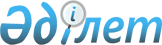 О внесении изменений в решение Каракиянского районного маслихата от 20 декабря 2013 года № 15/164 "О районном бюджете на 2014-2016 годы"Решение Каракиянского районного маслихата Мангистауской области от 24 ноября 2014 года № 23/232. Зарегистрировано Департаментом юстиции Мангистауской области 28 ноября 2014 года № 2536.      Примечание РЦПИ.

      В тексте документа сохранена пунктуация и орфография оригинала.

      В соответствии с Бюджетным кодексом Республики Казахстан от 4 декабря 2008 года, Законом Республики Казахстан от 23 января 2001 года «О местном государственном управлении и самоуправлении в Республике Казахстан» и решением Мангистауского областного маслихата от 19 ноября 2014 года № 20/297 «О внесении изменений в решение областного маслихата от 10 декабря 2013 года № 13/188 «Об областном бюджете на 2014-2016 годы» (зарегистрировано в Реестре государственной регистрации нормативных прововых актов за № 2524), Каракиянский районный маслихат РЕШИЛ:



      1. Внести в решение Каракиянского районного маслихата от 20 декабря 2013 года № 15/164 «О районном бюджете на 2014-2016 годы» (зарегестрировано в Реестре государственной регистрации нормативных правовых актов за № 2341, опубликовано в информационно-правовой системе «Әділет» от 28 января 2014 года) следующие изменения:



      Пункт 1 изложить в новой редакции: 



      «1. Утвердить районный бюджет на 2014-2016 годы согласно приложениям, в том числе бюджет на 2014 год в следующих объемах:



      1) доходы – 9 032 259 тысяч тенге, в том числе по:

      налоговым поступлениям – 7 632 181 тысяч тенге;

      неналоговым поступлениям –20 613 тысяч тенге;

      поступлениям от продажи основного капитала – 40 730 тысяч тенге;

      поступлениям трансфертов – 1 338 734 тысяч тенге.



      2) затраты – 8 978 630 тысяч тенге.



      3) чистое бюджетное кредитование – 37 793 тысяч тенге;

      бюджетные кредиты – 55 560 тысяч тенге;

      погашение бюджетных кредитов – 17 767 тысяч тенге. 



      4) сальдо по операциям с финансовыми активами – 83 920 тысяч тенге;

      приобретение финансовых активов – 83 920 тысяч тенге;

      поступление от продажи финансовых активов государства – 0 тенге.

      5) дефицит (профицит) бюджета – 68 084 тысяч тенге;

      6) финансирование дефицита (использование профицита) бюджета – 68 084 тысяч тенге;

      поступление займов – 55 560 тысяч тенге;

      погашение займов – 17 767 тысяч тенге; 

      используемые остатки бюджетных средств – 30 291 тенге.



      Пункт 8 изложить в новой редакции:



      «Специалистам в области здравоохранения, социального обеспечения, образования, культуры, спорта и ветеринарии, являющимся гражданскими служащими и работающим в сельской местности, по решению местных представительных органов за счет бюджетных средств устанавливаются повышенные не менее чем на двадцать пять процентов должностные оклады и тарифные ставки по сравнению с окладами и ставками гражданских служащих, занимающихся этими видами деятельности в городских условиях, если иное не установлено законами Республики Казахстан.



      Перечень должностей специалистов в области здравоохранения, социального обеспечения, образования, культуры, спорта и ветеринарии, являющихся гражданскими служащими и работающих в сельской местности, определяется местным исполнительным органом по согласованию с местным представительным органом.».



      Приложение 1 к указанному решению изложить в новой редакции согласно приложению к настоящему решению.».



      2. Настоящее решение вводится в действие с 1 января 2014 года.

       Председатель сессии                     Н. Челеева      Секретарь районного

      маслихата                               А.Мееров

 

       «СОГЛАСОВАНО»

      Руководитель государственного

      учреждения «Каракиянского районного

      отдела экономики и финансов»

      Абдикаликова Алия Жумабаевна

      24 ноября 2014 года

 

 

Приложение

к решению Каракиянского районного маслихата

от 24 ноября 2014 года № 23/232

 

  Районный бюджет на 2014 год
					© 2012. РГП на ПХВ «Институт законодательства и правовой информации Республики Казахстан» Министерства юстиции Республики Казахстан
				Кат
класc
подкласc
Наименование
Сумма тысяч тенге
1
2
3
1.ДОХОДЫ9 032 259 1НАЛОГОВЫЕ ПОСТУПЛЕНИЯ7 632 181 01Подоходный налог466 199 2Индивидуальный подоходный налог466 199 03Социальный налог310 500 1Социальный налог310 500 04Hалоги на собственность6 746 9391Hалоги на имущество6 606 8463Земельный налог97 7244Hалог на транспортные средства41 8755Единый земельный налог49405Внутренние налоги на товары, работы и услуги100 8972Акцизы3 4113Поступления за использование природных и других ресурсов89 7524Сборы за ведение предпринимательской и профессиональной деятельности7 4605Налог на игорный бизнес2747Прочие налоги921Прочие налоги9208Обязательные платежи, взимаемые за совершение юридически значимых действий и (или) выдачу документов уполномоченными на то государственными органами или должностными лицами7 5551Государственная пошлина7 5552НЕНАЛОГОВЫЕ ПОСТУПЛЕНИЯ20 61301Доходы от государственной собственности5 9875Доходы от аренды имущества, находящегося в государственной собственности5 9607Вознаграждения по кредитам, выданным из государственного бюджета2704Штрафы, пени, санкции, взыскания, налагаемые государственными учреждениями, финансируемыми из государственного бюджета, а также содержащимися и финансируемыми из бюджета (сметы расходов) Национального Банка Республики Казахстан 11 6001Штрафы, пени, санкции, взыскания, налагаемые государственными учреждениями, финансируемыми из государственного бюджета, а также содержащимися и финансируемыми из бюджета (сметы расходов) Национального Банка Республики Казахстан, за исключением поступлений от организаций нефтяного сектора 11 60006Прочие неналоговые поступления3 0261Прочие неналоговые поступления3 0263ПОСТУПЛЕНИЕ ОТ ПРОДАЖИ ОСНОВНОГО КАПИТАЛА40 73001Продажа государственного имущества, закрепленного за государственными учреждениями121Продажа государственного имущества, закрепленного за государственными учреждениями1203Продажа земли и нематериальных активов40 7181Продажа земли40 7184ПОСТУПЛЕНИЯ ТРАНСФЕРТОВ 1 338 73402Трансферты из вышестоящих органов государственного управления1 338 7342Трансферты из областного бюджета1 338 734Ф гр
адм
прог
Наименование
сумма тысяч тенге
2. ЗАТРАТЫ8 978 630 01Государственные услуги общего характера 241 056112Аппарат маслихата района (города областного значения)20 072001Услуги по обеспечению деятельности маслихата района (города областного значения)18 822003Капитальные расходы государственного органа 1 250122Аппарат акима района (города областного значения)75 438001Услуги по обеспечению деятельности акима района (города областного значения)72 698003Капитальные расходы государственного органа 2 740123Аппарат акима района в городе, города районного значения, поселка, села, сельского округа114 656001Услуги по обеспечению деятельности акима района в городе, города районного значения, поселка, села, сельского округа109 756022Капитальные расходы государственного органа 4 900459Отдел экономики и финансов района (города областного значения)30 893001Услуги по реализации государственной политики в области формирования и развития экономической политики, государственного планирования, исполнения бюджета и управления коммунальной собственностью района (города областного значения)27 028003Проведение оценки имущества в целях налогообложения397011Учет, хранение, оценка и реализация имущества, поступившего в коммунальную собственность2 500015Капитальные расходы государственного органа 96503Общественный порядок, безопасность, правовая, судебная, уголовно-исполнительная деятельность4357458Отдел жилищно-коммунального хозяйства, пассажирского транспорта и автомобильных дорог района (города областного значения)4 357021Обеспечение безопасности дорожного движения в населенных пунктах4 35704Образование3 455 699123Аппарат акима района в городе, города районного значения, поселка, села, сельского округа523 002004Обеспечение деятельности организаций дошкольного воспитания и обучения392 074041Реализация государственного образовательного заказа в дошкольных организациях образования 130 928464Отдел образования района (города областного значения)1 919 183001Услуги по реализации государственной политики на местном уровне в области образования 23 616012Капитальные расходы государственного органа 1 285003Общеобразовательное обучение1 704 666005Приобретение и доставка учебников, учебно-методических комплексов для государственных учреждений образования района (города областного значения)29 680006Дополнительное образование для детей87 105007Проведение школьных олимпиад, внешкольных мероприятий и конкурсов районного (городского) масштаба3 400009Обеспечение деятельности организаций дошкольного воспитания и обучения6 647015Ежемесячная выплата денежных средств опекунам (попечителям) на содержание ребенка-сироты (детей-сирот), и ребенка (детей), оставшегося без попечения родителей3 128040Реализация государственного образовательного заказа в дошкольных организациях образования16 535067Капитальные расходы подведомственных государственных учреждений и организаций43 121466Отдел архитектуры, градостроительства и строительства района (города областного значения)1 013 514037Строительство и реконструкция объектов образования1 013 51406Социальная помощь и социальное обеспечение322 039451Отдел занятости и социальных программ района (города областного значения)321 899001Услуги по реализации государственной политики на местном уровне в области обеспечения занятости и реализации социальных программ для населения22 924002Программа занятости83 134004Оказание социальной помощи на приобретение топлива специалистам здравоохранения, образования, социального обеспечения, культуры, спорта и ветеринарии в сельской местности в соответствии с законодательством Республики Казахстан17 993005Государственная адресная социальная помощь20 267006Оказание жилищной помощи194007Социальная помощь отдельным категориям нуждающихся граждан по решениям местных представительных органов142 227010Материальное обеспечение детей-инвалидов, воспитывающихся и обучающихся на дому2 279011Оплата услуг по зачислению, выплате и доставке пособий и других социальных выплат617014Оказание социальной помощи нуждающимся гражданам на дому13 379016Государственные пособия на детей до 18 лет3 631017Обеспечение нуждающихся инвалидов обязательными гигиеническими средствами и предоставление услуг специалистами жестового языка, индивидуальными помощниками в соответствии с индивидуальной программой реабилитации инвалида3 774021Капитальные расходы государственного органа 11 030023Обеспечение деятельности центров занятости населения450458Отдел жилищно-коммунального хозяйства, пассажирского транспорта и автомобильных дорог района (города областного значения)140050Реализация Плана мероприятии по обеспечению прав и улучшению качества жизни инвалидов14007Жилищно-коммунальное хозяйство1 538 374123Аппарат акима района в городе, города районного значения, поселка, села, сельского округа111 416009Обеспечение санитарии населенных пунктов89 000011Благоустройство и озеленение населенных пунктов8 036027Ремонт и благоустройство объектов в рамках развития сельских населенных пунктов по Дорожной карте занятости 202014 380458Отдел жилищно-коммунального хозяйства, пассажирского транспорта и автомобильных дорог района (города областного значения)158 708002Изъятие, в том числе путем выкупа земельных участков для государственных надобностей и связанное с этим отчуждение недвижимого имущества27 361003Организация сохранения государственного жилищного фонда71 811004Обеспечение жильем отдельных категорий граждан20 500015Освещение улиц в населенных пунктах26 939041Ремонт и благоустройство объектов в рамках развития сельских населенных пунктов по Дорожной карте занятости 20208 817016Обеспечение санитарии населенных пунктов3 280466Отдел архитектуры, градостроительства и строительства района (города областного значения)1 268 250003Проектирование, строительство и (или) приобретение жилья государственного коммунального жилищного фонда375004Проектирование, развитие, обустройство и (или) приобретение инженерно-коммуникационной инфраструктуры595 292005Развитие коммунального хозяйства199 107006Развитие системы водоснабжения и водоотведения473 47608Культура, спорт, туризм и информационное пространство386 138123Аппарат акима района в городе, города районного значения, поселка, села, сельского округа90 856006Поддержка культурно-досуговой работы на местном уровне90 856465Отдел физической культуры и спорта района (города областного значения)90 810001Услуги по реализации государственной политики на местном уровне в сфере физической культуры и спорта11 056004Капитальные расходы государственного органа 1 279005Развитие массового спорта и национальных видов спорта 65 046006Проведение спортивных соревнований на районном (города областного значения) уровне6 837007Подготовка и участие членов сборных команд района (города областного значения) по различным видам спорта на областных спортивных соревнованиях6 592466Отдел архитектуры, градостроительства и строительства района (города областного значения)138 554008Развитие объектов спорта и туризма15 700011Развитие объектов культуры122 854478Отдел внутренней политики, культуры и развития языков района (города областного значения)65 918001Услуги по реализации государственной политики на местном уровне в области информации, укрепления государственности и формирования социального оптимизма граждан, развития языков и культуры27 966003Капитальные расходы государственного органа 630004Реализация мероприятий в сфере молодежной политики14 758007Функционирование районных (городских) библиотек22 56410Сельское, водное, лесное, рыбное хозяйство, особо охраняемые природные территории, охрана окружающей среды и животного мира, земельные отношения80 152459Отдел экономики и финансов района (города областного значения)16 061099Реализация мер по оказанию социальной поддержки специалистов16 061463Отдел земельных отношений района (города областного значения)18 048001Услуги по реализации государственной политики в области регулирования земельных отношений на территории района (города областного значения)14 273004Организация работ по зонированию земель3 125007Капитальные расходы государственного органа 650474Отдел сельского хозяйства и ветеринарии района (города областного значения)46 043001Услуги по реализации государственной политики на местном уровне в сфере сельского хозяйства и ветеринарии 10 194003Капитальные расходы государственного органа 505007Организация отлова и уничтожение бродячих собак и кошек3 640012Проведение мероприятий по идентификации сельскохозяйственных животных 6 481013Проведение противоэпизоотических мероприятий25 22311Промышленность, архитектурная, градостроительная и строительная деятельность22 775466Отдел архитектуры, градостроительства и строительства района (города областного значения)22 775001Услуги по реализации государственной политики в области строительства, улучшения архитектурного облика городов, районов и населенных пунктов области и обеспечению рационального и эффективного градостроительного освоения территории района (города областного значения)17 431015Капитальные расходы государственного органа 5 34412Транспорт и коммуникации412 270458Отдел жилищно-коммунального хозяйства, пассажирского транспорта и автомобильных дорог района (города областного значения)412 270022Развитие транспортной инфраструктуры18 760023Обеспечение функционирования автомобильных дорог43 869045Капитальный и средний ремонт автомобильных дорог районного значения и улиц населенных пунктов349 64113Прочие128 427123Аппарат акима района в городе, города районного значения, поселка, села, сельского округа97 048040Реализация мер по содействию экономическому развитию регионов в рамках Программы «Развитие регионов» 97 048469Отдел предпринимательства района (города областного значения)13 431001Услуги по реализации государственной политики на местном уровне в области развития предпринимательства и промышленности 11 011004Капитальные расходы государственного органа 2 420458Отдел жилищно-коммунального хозяйства, пассажирского транспорта и автомобильных дорог района (города областного значения)14 419001Услуги по реализации государственной политики на местном уровне в области жилищно-коммунального хозяйства, пассажирского транспорта и автомобильных дорог 13 969013Капитальные расходы государственного органа 450459Отдел экономики и финансов района (города областного значения)3 529012Резерв местного исполнительного органа района (города областного значения)3 52914Обслуживание долга27459Отдел экономики и финансов района (города областного значения)27021Обслуживание долга местных исполнительных органов по выплате вознаграждений и иных платежей по займам из областного бюджета2715Трансферты2 387 316459Отдел экономики и финансов района (города областного  значения)2 387 316

 006Возврат неиспользованных (недоиспользованных) целевых трансфертов388007Бюджетные изъятия2 386 9283. ЧИСТОЕ БЮДЖЕТНОЕ КРЕДИТОВАНИЕ37 793Бюджетные кредиты55 56010Сельское, водное, лесное, рыбное хозяйство, особо охраняемые природные территории, охрана окружающей среды и животного мира, земельные отношения55 560459Отдел экономики и финансов района (города областного значения)55 560018Бюджетные кредиты для реализации мер социальной поддержки специалистов55 5605Погашение бюджетных кредитов17 76701Погашение бюджетных кредитов17 7671Погашение бюджетных кредитов, выданных из государственного бюджета17 7674. САЛЬДО ПО ОПЕРАЦИЯМ С ФИНАНСОВЫМИ АКТИВАМИ83 920Приобретение финансовых активов 83 92013Прочие83 920459Отдел экономики и финансов района (города областного значения)28 000014Формирование или увеличение уставного капитала юридических лиц28 000Поступление от продажи финансовых активов государства0458Отдел жилищно-коммунального хозяйства, пассажирского транспорта и автомобильных дорог района (города областного значения)55920065Формирование или увеличение уставного капитала юридических лиц55 9205. ДЕФИЦИТ (ПРОФИЦИТ) БЮДЖЕТА-68 0846. ФИНАНСИРОВАНИЕ ДЕФИЦИТ (ИСПОЛЬЗОВАНИЕ ПРОФИЦИТА) БЮДЖЕТА68 08407Поступления займов55 56001Внутренние государственные займы55 5602Договоры займа55 56016Погашение займов17 767459Отдел экономики и финансов района (города областного значения)17 767005Погашение долга местного исполнительного органа перед вышестоящим бюджетом17 767022Возврат неиспользованных бюджетных кредитов, выданных из местного бюджета008Используемые остатки бюджетных средств30 29101Остатки бюджетных средств30 2911Свободные остатки бюджетных средств30 291